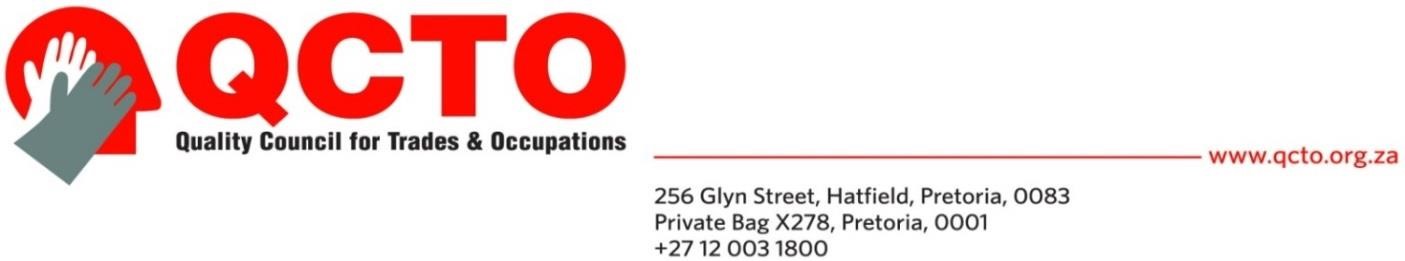 QCTO APPLICATION FORM FOR DEVELOPMENT, REVIEW, REALIGNMENT/ DE-ACTIVATION/ REPLACEMENT OF OCCUPATIONAL QUALIFICATIONS/PART QUALIFICATIONS/SKILLS PROGRAMMES IN LINE WITH THE OQSF POLICY (2021) OCCUPATIONAL QUALIFICATION TYPE (NOMENCLATURE)NB: Only Quality Partners (QP) may complete this formSECTION A: SPECIFY TYPE OF DEVELOPMENT REQUESTEDTickthe applicable box in the table below: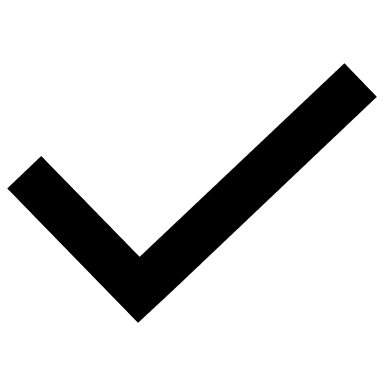 SECTION B: QUALIFICATION DETAILS B1. Occupation and/or specialisation that this Occupational Qualification relates to:  B2. Details of Qualification(s)/recorded Trades affected where applicable: 	 B3. Learnerships registered against the above stated qualification/trade: B4. Does the intended occupational qualification relate to relevant economic drivers? For each area marked yes, provide evidence Reference current source, with page number, where need was identifiedTick YES or NO. Listed in the Economic Reconstruction and Recovery Plan (ERRP)? National Development Plan    New Growth Path  Industrial Policy Action Plan  Economic drivers in Strategic Infrastructure Projects (SIPs)  Reconfiguration and Reconstruction of N4-N6 part qualifications  DHET Scarce Skills List (List of Occupations in High Demand)  Legacy/Historically OQSF Qualifications  Other priorities B.5 Provide a rationale for occupation/specialisation (i.e. describe and explain need, benefit, typical learners) …B.6 Specify regulatory bodies, professional bodies, associations, labour or employer organisations and/or other stakeholders that are involved/interested in this occupation:…SECTION C: APPLICANT DETAILSComplete the tableSECTION D: APPLICATION SUBMISSION Email completed and signed application form to: qualifications@qcto.org.za TYPEDEVELOPREVIEWREALIGNDE-ACTIVITATEREPLACEQUALIFICATIONPART- QUALIFICATIONSKILLS PROGRAMMEQUALIFICATION TYPEOCCUPATION/ SKILLS PROGRAMME TITLEOFO CODE(state if none related can be found)SPECIALISATION TITLESETA CHAMBER SIC CODE2.3.4.Link to access OFO:https://www.dhet.gov.za/Skills%20Development/Updated%20FINAL%20OFO%20VERSION%202021.xlsLink to access SIC Codes:https://www.dhet.gov.za/SiteAssets/Publication%20of%20New%20Seta%20Landscape.pdfLink to access OFO:https://www.dhet.gov.za/Skills%20Development/Updated%20FINAL%20OFO%20VERSION%202021.xlsLink to access SIC Codes:https://www.dhet.gov.za/SiteAssets/Publication%20of%20New%20Seta%20Landscape.pdfLink to access OFO:https://www.dhet.gov.za/Skills%20Development/Updated%20FINAL%20OFO%20VERSION%202021.xlsLink to access SIC Codes:https://www.dhet.gov.za/SiteAssets/Publication%20of%20New%20Seta%20Landscape.pdfLink to access OFO:https://www.dhet.gov.za/Skills%20Development/Updated%20FINAL%20OFO%20VERSION%202021.xlsLink to access SIC Codes:https://www.dhet.gov.za/SiteAssets/Publication%20of%20New%20Seta%20Landscape.pdfQUALIFICATION ID/RECORDED TRADE IDQUALIFICATION TITLE/RECORDED TRADE TITLE LEVEL CREDITS QUALITY PARTNER (QP) LEARNERSHIP REGISTRATION NUMBERLEARNERSHIP TITLENQF LEVELYesNoReference   YesNoReference YesNoReference  YesNoReference  YesNoReference  YesNoReference  YesNoReference  YesNoReference  YesNoReference QUALITY PARTNER DETAILSQUALITY PARTNER DETAILSNAME OF QUALITY PARTNER…NAME AND SURNAME OF APPLICANT…DESIGNATION OF APPLICANT…EMAIL ADDRESS OF APPLICANT…APPLICANT SIGNATURE…DATE…